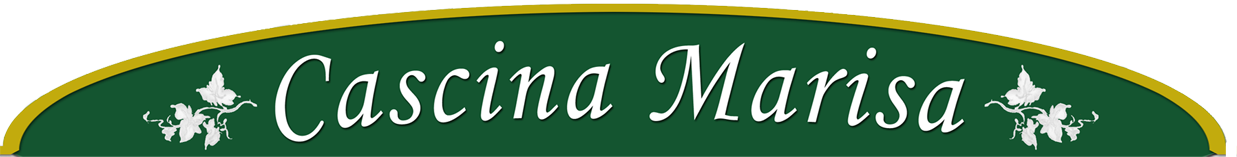 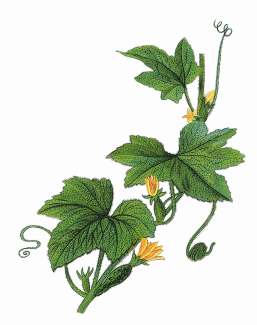     “Per Le Tue serate con gli amici in Cascina”  Simpatiche cerimonie tutto compresoAntipastiSalumi PiacentiniAccompagnati da :Gnocco fritto/Nervetti con cipollaFocaccia con pomodoro e basilicoFocaccia con lardo PiacentinoCipolle scottate in aceto/Crema di Caprino alla diavola Verdure dell’orto in agrodolcePolenta con formaggiRisotto Mimosa(Gamberi –Zucchine –Zafferano leggero)Pennette al ragout d’ anatra  Arrostino di maialino lardellato al latte e senape con le sue patateTiramisù della CascinaAcqua e vini della casa 1 bottiglia vino ogni 4 persone e  d ‘acqua ogni due personecaffèEuro 35.00 Bambini 0/3 anni gratuiti,4/12 anni € 20Cascina Marisa Strada Vigentina N° 1 20090 – OperaTel 02.57600005 Fax.02.56804936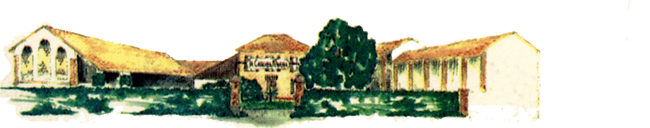 Tel 335.63.11.965